ICF Türkiye ve GDN Kariyer Koçluğu Projesi*KOÇ KATILIM FORMU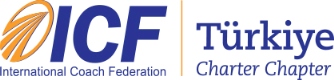 Koçun Adı ve Soyadı: E-posta: Tel:Şehir: * Koçluk seansları sanal ortamda online olarak gerçekleşecektir.Uluslararası Profesyonel Koçluk Derneği (ICF Türkiye) üyelik başlangıç tarihiniz: Üyeliğiniz aktif mi?:  Evet    HayırVarsa ICF ünvanınız:	ACC      PCC       MCCICF onaylı toplam eğitim saatiniz / eğitim aldığınız kurumun adı:Toplam koçluk saatiniz:     Kaç kişi ile çalışmak istiyorsunuz? Uygun çalışma zaman aralığınız:Hafta içi: Hafta sonu: Tarih:İmza: